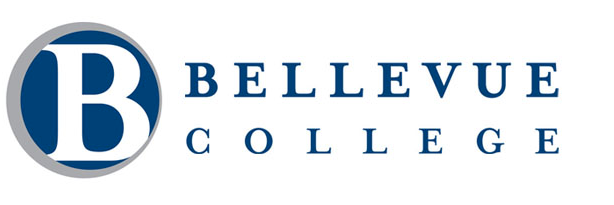 BELLEVUE COLLEGE TRANSITION CHECKLISTCONGRATULATIONS on your decision to attend Bellevue College!Deciding to attend Bellevue College is just the start of your college journey – there is a lot you have to do before you show up to school on the first day of classes. Read the full list below to make sure you are ready to start and be sure to check your email (and regular mail) often so you do not miss any important information or requests from the school.Unlike in high school, during college your professors and staff will not typically check-in with you about deadlines and missing work or information. You will be expected to reach out for assistance and information. Do not be afraid to ask questions, check-in with advisors and professors, or seek out additional support if you need it: staff and services are there for you!FINISH THE FINANCIAL AID PROCESSFinancial Aid Application:If you haven’t already, submit your FAFSA or WASFA as soon as possible as there may still be aid available to you. https://fafsa.ed.gov or http://www.readysetgrad.org/wasfa, and https://www.bellevuecollege.edu/fa/. VERIFICATION: The Bellevue College Financial Aid Office may contact you requesting more information related to your FAFSA/WASFA. Respond as soon as possible to Bellevue College requests in your student financial aid portal account. Your FAFSA/WASFA is not considered complete until you provide the requested information.HB 1079: Eligible undocumented students can receive in-state tuition. http://realhopewa.org/ Financial Aid Award Letter:Accept or decline part or all of your financial aid award and return it to Bellevue College in order to receive accepted aid. Your award letter can be viewed in the Student Financial Aid Portal usually starting in the spring, depending on when you submitted your FAFSA/WASFA. http://www.bellevuecollege.edu/fa/status/ Scholarships:If you received outside scholarships (not awarded through financial aid and/or Bellevue College), you need to report them to the Financial Aid Office as soon as possible by email or phone.Contact the Financial Aid office if you have any questions or concerns online at http://www.bellevuecollege.edu/fa/contact/ or by calling 425.564.2227 EVERY YEAR: Resubmit FAFSA or WASFA before the returning student deadline and return your award letter.GOOD TO KNOWEmergency Funds:Bellevue College does not have an official process to support students in need of emergency financial assistance for things like rent, books, and utilities. If you have a food emergency, you can contact the Bellevue College Foundation at 425.564.2368 for up to around $25.COMPLETE TESTING OR SEND TRANSCRIPTSFind out if you need to take a placement test or if you can instead use AP/IB, Smarter Balanced Assessment, high school transcripts, or other scores for required course placement. http://www.bellevuecollege.edu/testing/placement/ If you have scores or a transcript that can be used, email them to testing@bellevuecollege.edu or bring your documentation (unofficial is okay) to the Placement & Testing Services Office. Make sure you provide your Bellevue Student ID number if emailing scores or transcripts and let them know in your email you would like your documents reviewed for placement.Ask your high school counselor or college readiness staff for help if you need a copy of a transcript or test scores.If You Need To Take A Placement Exam:Learn more about the placement tests: https://www.bellevuecollege.edu/testing/placement_tests/. Bring a government issued photo ID with you on the day of the test to receive your test.Find out when you can complete testing: https://www.bellevuecollege.edu/testing/. There is no appointment needed to test. Testing is available Monday through Thrusdays. You will be required to pay a $21.50 placement test fee to take the test. The fee will be added to your tuition bill. If you cannot afford to pay the fee, contact the testing office to see if they can waive the fee.Contact the Bellevue College Testing Services at testing@bellevuecollege.edu or 425.564.2243 with any questions or concerns.REGISTER FOR & COMPLETE ORIENTATIONRegister for a required in-person or online New Student Orientation to learn about college policies, academic and career resources, enrollment processes, and academic support services. You must have received your course placements before attending orientation. Attending in-person is strongly suggested because you will have the opportunity to meet with an advisor, register for classes, and learn about the process for paying your tuition bill. https://www.bellevuecollege.edu/welcome/nso/ Contact the Welcome Center if you have any questions or concerns by calling 425.564.2219.REGISTER FOR CLASSESRegister for classes after you complete orientation. https://www.bellevuecollege.edu/registration/ Before you register, make sure you look at the course schedule to determine which courses you want to sign-up for and to obtain their item numbers (which you will need to enter in order to register for that specific class): https://www.bellevuecollege.edu/classes/ You can also use Bellevue College’s Schedule Planner to help prepare you to register for the right courses: https://www.bellevuecollege.edu/services/schedule-planner/ If you attend in-person orientation you will have an opportunity to speak with an advisor about courses you should take and get started with registration.EVERY YEAR: Register for classes during your assigned registration appointment. FIND TRANSPORTATIONIf you would like to park your car at the main campus, view your parking pass options and select the pass that meets your needs: http://www.bellevuecollege.edu/publicsafety/parking/ Parking passes range in cost from $35-$65. You will need to purchase a new pass each quarter.You can also pay $2 per day or $10 per week to park in lots 12, 16, and Parking Garage Level 5 between 6 A.M. and 3 P.M.Purchase a discounted Orca Card through the Plus Program to travel throughout Puget Sound during peak and off-peak times without zone restrictions: https://www.bellevuecollege.edu/location/bus/EVERY YEAR: Determine if you will need transportation and/or need to purchase a parking pass. GET YOUR TEXTBOOKS & MATERIALSLook up the textbooks you need for class by visiting: http://bcc.collegestoreonline.com/. Purchase your books from the Bellevue College bookstore or online. You can buy your books used or rent them, which is usually cheaper than buying new.Most students want their own laptop at school, which means you may need to purchase one. Bellevue College also has free computer labs on campus. Consider your options and study habits and buy a laptop if needed. https://bellevuecollege.teamdynamix.com/TDClient/KB/ArticleDet?ID=24665 EVERY QUARTER: Get your books before your quarter begins.PAY TUITIONPay fall quarter tuition and fees before the payment deadline, which is usually in early August for students who register between May and July: https://www.bellevuecollege.edu/studentcentral/calendar/deadlines/. You will receive a bill to your online student account before your payment deadline. Your financial aid will be applied to your account before the bill is issued, which means if you have a “remaining balance” on the bill, you still owe money.Pay tuition online with a credit card, in person at the Student Financial Services Office, or with a bank account transfer: https://www.bellevuecollege.edu/registration/payments/ If you cannot pay your full tuition balance by the due date, set up a Nelnet tuition payment plan before the payment deadline: https://www.bellevuecollege.edu/tuition/paymentplan/ If you haven’t received a bill to your student account and your payment deadline approaching, contact Student Financial Services at (425) 564-2309. You should receive a bill before payment is due.EVERY QUARTER:Pay your tuition and fees or set up a Payment Plan before the payment deadline to avoid being dropped from your classes.GOOD TO KNOWIf you register for fall quarter classes after July 31, you will have a different tuition deadline. Make sure you know when your student bill will be due. https://www.bellevuecollege.edu/studentcentral/calendar/deadlines/FIND SUPPORTS & COMMUNITYFind community, access student supports, and get involved on campus! Don’t be afraid to reach out if you are interested in something or need assistance – groups and resources are there for you! Check out some options below: Explore different clubs you can join: http://www.bellevuecollege.edu/organizations/ Access free tutoring if you need academic assistance: https://www.bellevuecollege.edu/asc/ Learn more about free advising services: https://www.bellevuecollege.edu/advising/ Access free academic and life wellness counseling: https://www.bellevuecollege.edu/counseling/ Learn more about the Multicultural Student Services to access resources and support for students of color: http://www.bellevuecollege.edu/mcs/for-students/mcs-services/ Apply to be a part of the TRIO Student Support Services program to receive advising and support if you are first-generation and/or low-income: http://www.bellevuecollege.edu/trio/ STAY UPDATEDBellevue College Student PortalCheck your MyBC student account at least once a week to stay up-to-date on deadlines, campus requests, and other important items. Once you’re on campus you will probably check it every day. http://www.bellevuecollege.edu/mybc/ Make sure to keep your email and mailing address updated with the college through your student account so you don’t miss important notices and information.ACCESS THIS LIST ONLINELists are available at: http://psccn.org/college-transition-checklists/  All information has been compiled through college/university resources, but lists are not made by the college/university. Information is accurate as of March 2019. Be aware: information might change – check with your college if you have questions.